27th January 2023Members of Peacehaven Town Council are summoned to the Council meeting to be held inCommunity House, Peacehaven, on Tuesday 7th February 2023 at 7.30pm.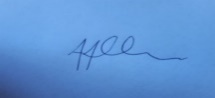 
Tony AllenTown ClerkA G E N D AC980 MAYOR’S/CHAIRMAN’S ANNOUNCEMENTS.C981 PUBLIC SESSION. Members of the public may ask questions on any relevant Council matter. C982 TO APPROVE APOLOGIES FOR ABSENCE.To note and approve apologies.To note the resignation of Cllr Emilia Simmons and agree any action required.C983 TO RECEIVE DECLARATIONS OF INTERESTS.C984 TO ADOPT THE PUBLIC MINUTES OF THE COUNCIL MEETING HELD ON THE 6th DECEMBER 2022.C985 TO RATIFY ACTIONS, RECEIVE MINUTES, CHAIRMEN’S REPORTS AND REFERRALS FROM COMMITTEES & TFG’s:-Planning & Highways Committee:-To receive the public meeting minutes of the 29th November 2022.To receive the public meeting minutes of the 10th January 2023.To note the draft public meeting minutes of the 31st January 2023.To receive a report on the infiltration pond at the Chalkers Rise development.Policy & Finance Committee:-To receive the financial reports, authorise payments and signing of Bank Statements & Reconciliation.To receive the public meeting minutes of the 22nd November 2022.To note the draft public meeting minutes of the 24th January 2023.To note the draft public meeting minutes of the Grants Sub-Committee 11th January 2023.To note the return of Emcor to the Fields & Robson rooms, approve the outline agreement for the Clerk to finalise.Personnel Committee:-To appoint a new Chairman and additional members for the Committee.To receive the public meeting minutes of the 1st December 2022.To note the draft public meeting minutes of the 19th December 2022.Leisure, Amenities & Environment Committee;-To receive the public meeting minutes of the 8th November 2022.To note the draft meeting minutes of the 20th December 2022.To change the previous decision of the Committee to approve the installation of a kiosk at the Gateway Café.Civic & Community Events Committee:-To receive the public meeting minutes of the 21st November 2022.To note the draft meeting minutes of the 13th December 2022.To approve the purchase of a portable speaker system.Task & Finish Groups Reports:-Complaints Policy TFG.The Hub feasibility group.C986 TO RECEIVE REPORTS FROM OUTSIDE BODIES REPRESENTATIVES.C987 TO RECEIVE A REPORT ON THE PROGRESS OF THE NEIGHBOURHOOD DEVELOPMENT PLAN.C988 MOTION BY CLLR WHITE THAT PTC ENDORSES THE MOTION BY TTC IN RELATION TO THE EXISTING ESCC LIBRARY AND ITS DEVELOPMENT.In accordance with Standing Order 3(d) and the Public Bodies (Admission to Meetings) Act 1960, Section 1, in view of the confidential nature of the business to be transacted, the public and press are excluded from the discussion of the following items:-C989 TO ADOPT A NEW LEASE FOR THE GATEWAY CAFÉ TENANCY.C990 TO ADOPT THE CONFIDENTIAL MINUTES OF THE COUNCIL MEETING HELD ON THE 6th DECEMBER 2022.C991 TO RECEIVE A REPORT ON THE MERIDIAN CENTRE REDEVELOPMENTC992 Personnel Committee:-To receive updates on confidential staffing matters and agree any actions required:-To note & ratify the revised Job Description for Mr G Dyson.To note & ratify the revised Job Description for Mrs S Moscatelli.To approve the immediate recruitment of a Marketing & Events Officer.To note & ratify the revised staffing structure.To receive the confidential meeting minutes of the 1st December 2022.To note the draft confidential meeting minutes of the 19th December 2022.To confirm the appointment of Mr G Dyson as Deputy Clerk.C993 TO REVIEW THE REPORT FROM STEVE BRIGDEN REGARDING AN OFFICIAL COMPLAINT AND THE ACTION PLAN SUBMITTED BY TWO COUNCILLORS.C994   DATE OF NEXT MEETING :–THURSDAY 16th FEBRUARY from 6PM – Extraordinary meeting to review the Morrisons Meridian Centre planning application.TUESDAY 21st MARCH 2023 at 7.30PM – Next full Council.CONFIDENTIAL